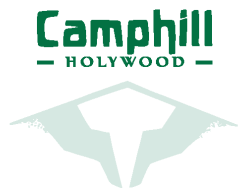 Diversity Monitoring FormCamphill Holywood strives to meet the aims and commitments set out in our Equality and Diversity policy. Whether it is in the provision of services, or in the work and recruitment of co-workers, employees or casual volunteers, Camphill Holywood strives to cultivate a culture of difference and acceptance.  One of the ways in which we do this is by collecting information which we can then use to monitor the fairness of our processes, we aim to ensure that our Equality & Diversity Policy is being followed and that unfair discrimination is not taking place.We hope you will help us by completing this form however, completing the form is entirely voluntary and, if you choose not to complete it, this will not affect your application.  The information you provide is  confidential and will be stored securely, with access limited to only designated members of staff.  You can email or post the completed form marked ‘Strictly confidential’ to: info@camphillholywood.co.ukAdministratorCamphill Holywood8 Shore RoadHolywoodCo. DownBT18 9HXThank you for completing this form. If posting your application, please return this form a sealed envelope.Gender identity	MaleFemaleOtherPrefer not to sayAge16-2526-3536-4546-5555-64Over 65Disability Discrimination ActDisability Discrimination ActDisability Discrimination ActDisability Discrimination ActDisability Discrimination ActSection 1 of the Disability Discrimination Act describes a disabled person as person with a ‘physical or mental impairment which has a substantial or long-term effect on his/her ability to carry out normal day-to-day activities’.Section 1 of the Disability Discrimination Act describes a disabled person as person with a ‘physical or mental impairment which has a substantial or long-term effect on his/her ability to carry out normal day-to-day activities’.Section 1 of the Disability Discrimination Act describes a disabled person as person with a ‘physical or mental impairment which has a substantial or long-term effect on his/her ability to carry out normal day-to-day activities’.Section 1 of the Disability Discrimination Act describes a disabled person as person with a ‘physical or mental impairment which has a substantial or long-term effect on his/her ability to carry out normal day-to-day activities’.Section 1 of the Disability Discrimination Act describes a disabled person as person with a ‘physical or mental impairment which has a substantial or long-term effect on his/her ability to carry out normal day-to-day activities’.Under this definition, do you consider yourself to have a disability?YesNoAre you married or in a civil partnership?YesNoPrefer not to sayWhat is your sexual orientation?What is your sexual orientation?What is your sexual orientation?What is your sexual orientation?Heterosexual BisexualGay woman (lesbian)Gay manPrefer not to sayOtherEthnic OriginEthnic OriginEthnic OriginEthnic OriginEthnic OriginWhat is your ethnic group, please tickWhat is your ethnic group, please tickWhat is your ethnic group, please tickWhat is your ethnic group, please tickWhat is your ethnic group, please tickWhiteBritishIrishEnglishWelshScottishNorthern IrishOtherPrefer not to sayMixed/multiple ethnic groupsWhite and Black CaribbeanWhite and Black AfricanMixed/multiple ethnic groupsWhite and AsianAny other mixed backgroundAsian/Asian BritishIndianPakistaniBangladeshiAny other Asian backgroundBlackCaribbeanAfricanAny other Black backgroundChinese or other ethnic groupChineseAny other ethnic backgroundWhat is your religious/belief background?What is your religious/belief background?Regardless of whether we practice a particular religion, most of us in Northern Ireland are seen as either Catholic or Protestant. We therefore ask you to indicate your community background by ticking the appropriate box below. Regardless of whether we practice a particular religion, most of us in Northern Ireland are seen as either Catholic or Protestant. We therefore ask you to indicate your community background by ticking the appropriate box below. I am a member of the Protestant CommunityI am a member of the Roman Catholic CommunityI am a member of neither the Protestant or Roman Catholic CommunityWhat is your religion/belief?What is your religion/belief?What is your religion/belief?What is your religion/belief?What is your religion/belief?What is your religion/belief?No religion or beliefChristianBuddhistHinduJewishMuslimAtheistRastafarianSikhPrefer not to sayOther (please indicate)__________________________________Other (please indicate)__________________________________Other (please indicate)__________________________________Other (please indicate)__________________________________Other (please indicate)__________________________________Other (please indicate)__________________________________Do you have caring responsibilities?Do you have caring responsibilities?NonePrimary carer of a child/children (under 18)Primary carer of a disabled child/children (under 18)Primary carer of disabled adult (18 and over)Primary carer of an older person (65+)Secondary carer (another person carries out the main role)Prefer not to sayHow did you hear about this vacancy?How did you hear about this vacancy?How did you hear about this vacancy?How did you hear about this vacancy?Camphill Holywood websiteCommunity NIOther internet website?Please stateWord of mouthOther internet website?Please state